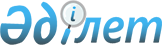 Об организации и финансировании социальных рабочих мест для целевых групп населения по Сырымскому району на 2012 год
					
			Утративший силу
			
			
		
					Постановление акимата Сырымского района Западно-Казахстанской области от 5 марта 2012 года № 74. Зарегистрировано Департаментом юстиции Западно-Казахстанской области 13 апреля 2012 года № 7-10-115. Утратило силу постановлением акимата Сырымского района Западно-Казахстанской области от 27 мая 2013 года № 80      Сноска. Утратило силу постановлением акимата Сырымского района Западно-Казахстанской области от 27.05.2013 № 80      Руководствуясь Законами Республики Казахстан от 23 января 2001 года "О местном государственном управлении и самоуправлении в Республике Казахстан", от 23 января 2001 года "О занятости населения" и постановлением Правительства Республики Казахстан от 19 июня 2001 года № 836 " О мерах по реализации Закона Республики Казахстан от 23 января 2001 года "О занятости населения", Сырымский районный акимат ПОСТАНОВЛЯЕТ:



      1. Организовать социальные рабочие места для целевых групп населения на 2012 год по Сырымскому району, путем создания временных рабочих мест.



      2. Утвердить прилагаемый перечень работодателей, где в соответствии с потребностью регионального рынка труда будут организованы социальные рабочие места по Сырымскому району на 2012 год.



      3. Государственному учреждению "Сырымский районный отдел занятости и социальных программ" и государственному учреждению "Центр занятости" отдела занятости и социальных программ акимата Сырымского района принять необходимые меры, вытекающие из настоящего постановления.



      4. Настоящее постановление вводится в действие со дня первого официального опубликования.



      5. Контроль за исполнением настоящего постановления возложить на заместителя акима района Ж. Батырниязова.      Аким района                      Е. Нысангалиев

Утвержден

постановлением акимата

Сырымского района

от 5 марта 2012 года № 74 Перечень

работодателей, где в соответствии

с потребностью регионального рынка труда

будут организованы социальные рабочие места

по Сырымскому району на 2012 год
					© 2012. РГП на ПХВ «Институт законодательства и правовой информации Республики Казахстан» Министерства юстиции Республики Казахстан
				№Наименование работодателяПрофессия должностьКо-

ли-

чес-

тво ор-

га-

ни-

зу-

емых со-

ци-

аль-

ных ра-

бо-

чих местРаз-

мер ме-

сяч-

ной зара-

бот-

ной платы (тен-

ге)Про-

дол-

жи-

тель-

ность рабо-

ты в меся-

цах (тен-

ге)Размер месяч-

ной зара-

ботной платы, кото-

рый будет ком-

пенси-

рован из сре-

дств госу-

дарст-

вен-

ного бюд-

жета1Товарищество с ограниченной ответственностью "Джамбейта" механизатор5400009200001Товарищество с ограниченной ответственностью "Джамбейта" рабочий7400009200002Крестьянское хозяйство "Сайнов-А" рабочий7400009200003Крестьянское хозяйство "Ануар" механизатор2400009200003Крестьянское хозяйство "Ануар" рабочий2400009200004Крестьянское хозяйство "Мақсат-1" механизатор2400009200005Крестьянское хозяйство "Жайсан" рабочий6400009200006Товарищество с ограниченной ответственностью "МТС Алғабас" механизатор6400009200006Товарищество с ограниченной ответственностью "МТС Алғабас" скотник2400009200006Товарищество с ограниченной ответственностью "МТС Алғабас" рабочий2400009200007Индивидуальный предприниматель "Белхайрова Г. А." пекарь1400009200008Крестьянское хозяйство "Сұлтан" рабочий5400009200009Крестьянское хозяйство "Роман" рабочий24000092000010Крестьянское хозяйство "Азамат–С" рабочий24000092000011Крестьянское хозяйство "Бөлекқумақ" рабочий34000092000012Крестьянское хозяйство "Берік–2" рабочий14000092000013Крестьянское хозяйство "Жанқожа С." механизатор24000092000013Крестьянское хозяйство "Жанқожа С." рабочий44000092000014Крестьянское хозяйство "ГауМар" механизатор64000092000014Крестьянское хозяйство "ГауМар" пекарь24000092000014Крестьянское хозяйство "ГауМар" рабочий44000092000015Крестьянское хозяйство "Кеңащы" механизатор14000092000015Крестьянское хозяйство "Кеңащы" повар14000092000015Крестьянское хозяйство "Кеңащы" пекарь14000092000016Крестьянское хозяйство "Рауан" рабочий14000092000017Крестьянское хозяйство "Мұрагер" рабочий14000092000018Индивидуальный предприниматель "Балгалиев Б."строитель24000092000019Крестьянское хозяйство "Ақберлі" рабочий24000092000020Индивидуальный предприниматель "Ислямгалиева Л. А."продавец24000092000020Индивидуальный предприниматель "Ислямгалиева Л. А."рабочий14000092000021Крестьянское хозяйство "Аслан" рабочий34000092000022Крестьянское хозяйство "Рахмет" механизатор24000092000022Крестьянское хозяйство "Рахмет" повар14000092000023Крестьянское хозяйство "НУР-2" рабочий64000092000024Крестьянское хозяйство "Арман–Ер" механизатор14000092000024Крестьянское хозяйство "Арман–Ер" рабочий14000092000025Индивидуальный предприниматель "Беккалиев С. Е." рабочий84000092000026Крестьянское хозяйство "Ақжол" механизатор24000092000026Крестьянское хозяйство "Ақжол" рабочий24000092000026Крестьянское хозяйство "Ақжол" скотник34000092000027Индивидуальный предприниматель "Сарсекенова К. М."продавец14000092000028Крестьянское хозяйство "Нұрдәулет" механизатор44000092000029Крестьянское хозяйство "Мурадым"механизатор14000092000029Крестьянское хозяйство "Мурадым"рабочий14000092000030Крестьянское хозяйство "Жанаталап" повар24000092000030Крестьянское хозяйство "Жанаталап" механизатор44000092000030Крестьянское хозяйство "Жанаталап" рабочий44000092000031Крестьянское хозяйство "Кенжетай" скотник34000092000032Индивидуальный предприниматель "Нурғадил"сборщик 254000092000033Крестьянское хозяйство "Жібек Жолы" механизатор54000092000033Крестьянское хозяйство "Жібек Жолы" скотник24000092000033Крестьянское хозяйство "Жібек Жолы" рабочий54000092000034Государственное коммунальное предприятие "Сырым" акимата Сырымского района (на праве хозяйственного ведения)оператор системы водо-

снабжения124000092000035Крестьянское хозяйство "Абай" механизатор24000092000036Индивидуальный предприниматель "Нургалиев" уборщица14000092000036Индивидуальный предприниматель "Нургалиев" продавец14000092000036Индивидуальный предприниматель "Нургалиев" водитель14000092000037Крестьянское хозяйство "Ақтілек-С" доярка14000092000037Крестьянское хозяйство "Ақтілек-С" скотник14000092000038Крестьянское хозяйство "Байназар" рабочий34000092000039Товарищество с ограниченной ответственностью "Жас" рабочий84000092000040Крестьянское хозяйство "Қаратай" рабочий24000092000040Крестьянское хозяйство "Қаратай" механизатор14000092000040Крестьянское хозяйство "Қаратай" электрик14000092000040Крестьянское хозяйство "Қаратай" рабочий14000092000041Крестьянское хозяйство "Азамат" рабочий34000092000042Крестьянское хозяйство "Раушан" рабочий24000092000043Крестьянское хозяйство "Бахтияр"рабочий14000092000044Крестьянское хозяйство "Жұлдыз" рабочий14000092000045Крестьянское хозяйство "Шідерті" рабочий24000092000045Крестьянское хозяйство "Шідерті" механизатор14000092000045Крестьянское хозяйство "Шідерті" повар14000092000046Крестьянское хозяйство "Қараман" механизатор14000092000047Крестьянское хозяйство "Тимур" рабочий14000092000048Крестьянское хозяйство "Бекжан" механизатор14000092000048Крестьянское хозяйство "Бекжан" помощник механи-

затора14000092000048Крестьянское хозяйство "Бекжан" скотник14000092000049Крестьянское хозяйство "Есенжан"механизатор24000092000049Крестьянское хозяйство "Есенжан"рабочий24000092000049Крестьянское хозяйство "Есенжан"повар14000092000050Индивидуальный предприниматель "Еленбаев С. К."водитель14000092000050Индивидуальный предприниматель "Еленбаев С. К."оператор14000092000050Индивидуальный предприниматель "Еленбаев С. К."бухгалтер14000092000051Товарищество с ограниченной ответственностью "Тагра" рабочий14000092000052Крестьянское хозяйство "Болат" механизатор14000092000052Крестьянское хозяйство "Болат" скотник14000092000053Индивидуальный предприниматель "Султангереев О. Ж."продавец14000092000054Крестьянское хозяйство "Орыс көл" механизатор14000092000054Крестьянское хозяйство "Орыс көл" рабочий24000092000055Крестьянское хозяйство "Ғазиз" механизатор14000092000055Крестьянское хозяйство "Ғазиз" рабочий24000092000056Крестьянское хозяйство "Алма" рабочий24000092000057Крестьянское хозяйство "Акшат" механизатор14000092000058Индивидуальный предприниматель "Бисенгалиева Г. Х." водитель14000092000058Индивидуальный предприниматель "Бисенгалиева Г. Х." рабочий14000092000059Крестьянское хозяйство "Оңғар" рабочий24000092000060Товарищество с ограниченной ответственностью "Тоқсоба" уборщица14000092000060Товарищество с ограниченной ответственностью "Тоқсоба" сторож24000092000060Товарищество с ограниченной ответственностью "Тоқсоба" рабочий14000092000061Крестьянское хозяйство "Сайнов-А"рабочий52400051200062Товарищество с ограниченной ответственностью "Эдельвейс-

Партнер" рабочий102400051200063Крестьянское хозяйство "Асар"рабочий122400051200064Крестьянское хозяйство "ГауМар" рабочий52400051200065Крестьянское хозяйство "Кеңес" рабочий72400051200066Товарищество с ограниченной ответственностью "Джамбейта" рабочий122400051200067Крестьянское хозяйство "Жанаталап" рабочий42400051200068Крестьянское хозяйство "Серик" рабочий102400051200069Крестьянское хозяйство "Аңқаты" рабочий52400051200070Крестьянское хозяйство "Байназар" рабочий52400051200071Индивидуальный предприниматель "Еленбаев С. К."рабочий32400051200072Индивидуальный предприниматель "Кудайбергенов Оралбек Ильясович"рабочий324000512000